Plenary of the Intergovernmental Science-PolicyPlatform on Biodiversity and Ecosystem ServicesFifth sessionBonn, Germany, 7–10 March 2017Item 2 (b) of the provisional agendaOrganizational matters: status of the membership of the PlatformCommunication from the Slovak Republic, on behalf of the member States of the European Union that are members of the Intergovernmental Science-Policy Platform on Biodiversity and Ecosystem Services, relating to the participation of the European Union in the Platform		Note by the secretariatThe annex to the present note sets out a communication received on 21 February 2017 from the Slovak Republic, on behalf of the member States of the European Union that are members of the Intergovernmental Science-Policy Platform for Biodiversity and Ecosystem Services (IPBES), relating to the participation of the European Union in IPBES. The annex is reproduced as received, without formal editing.Annex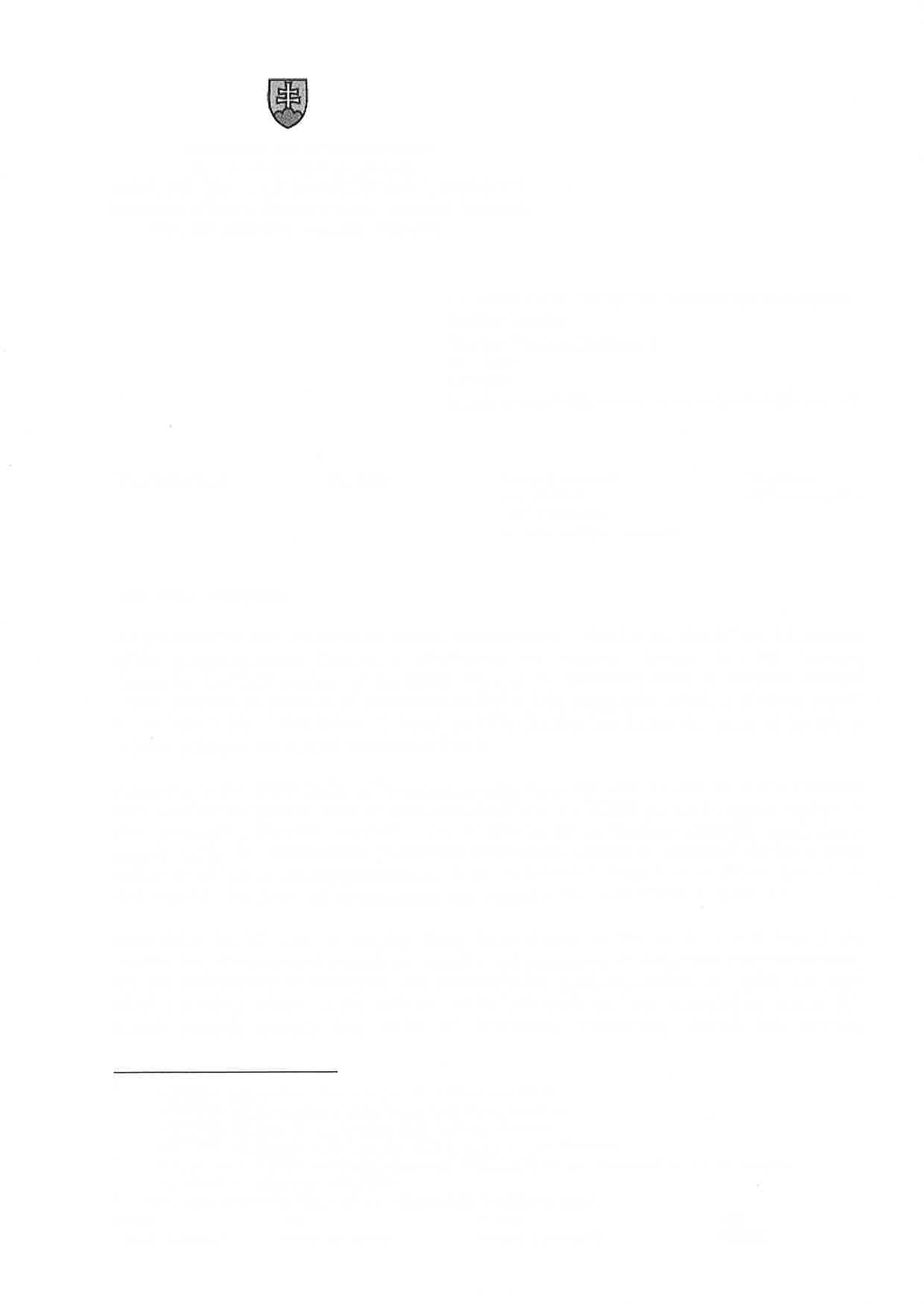 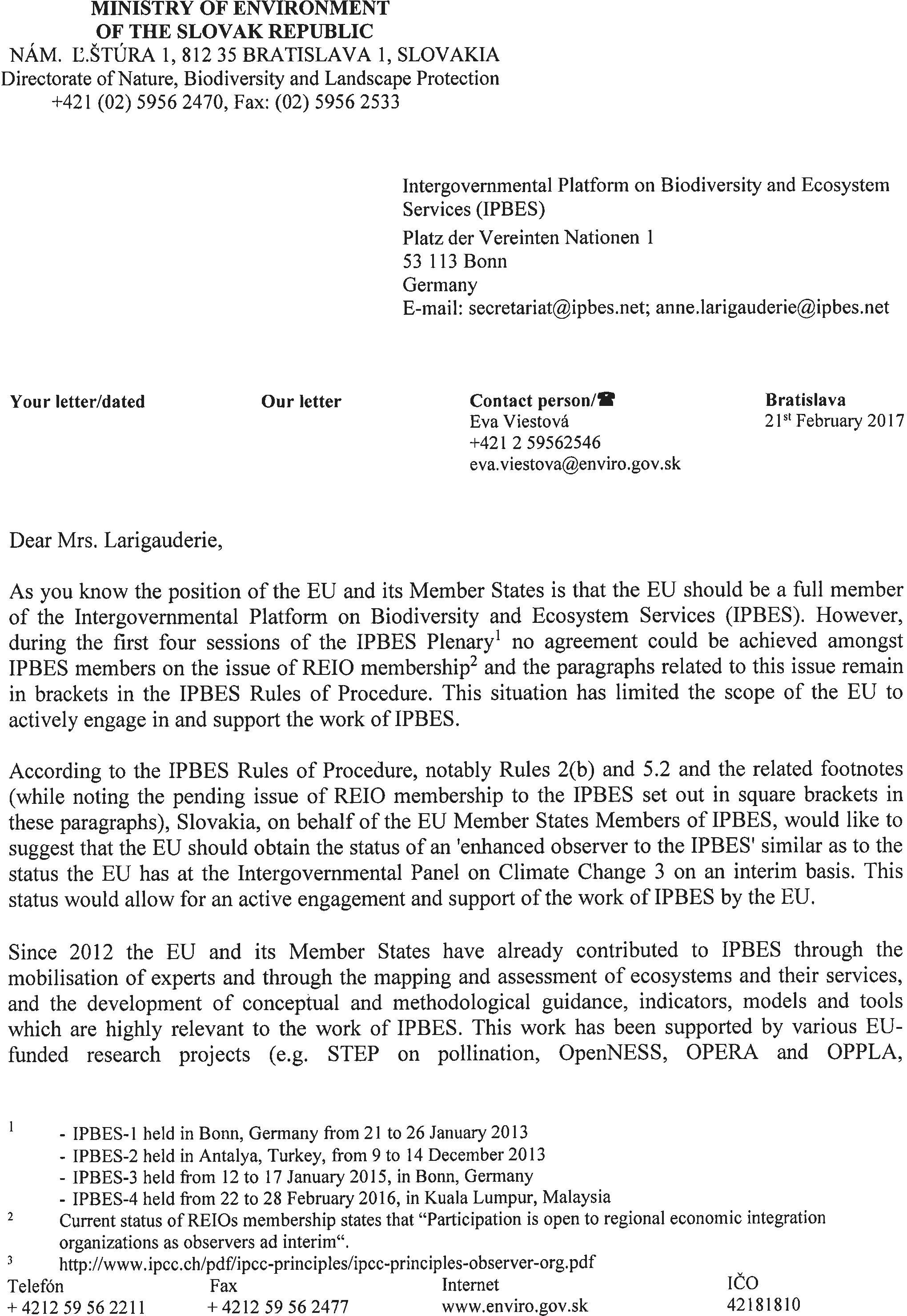 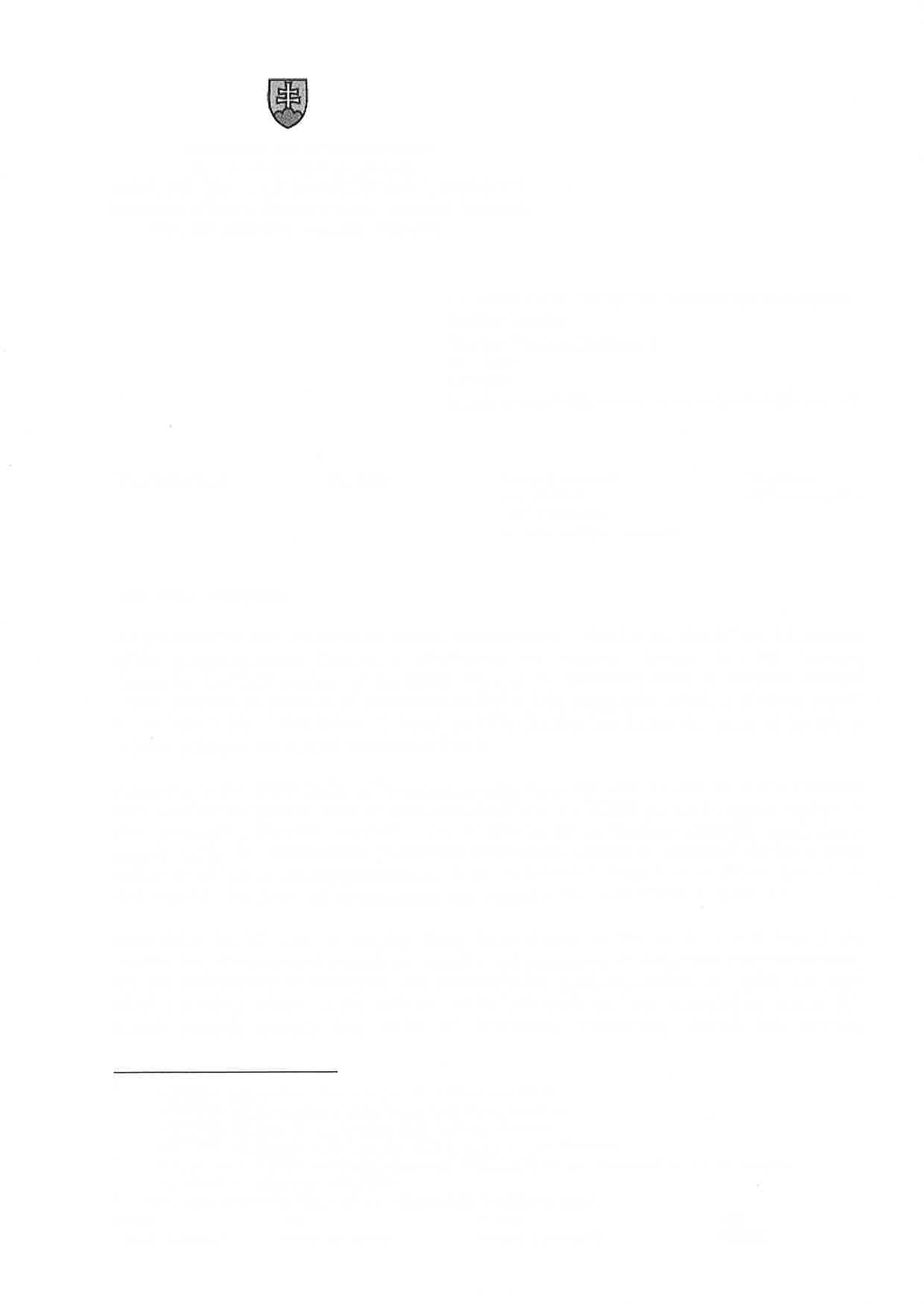 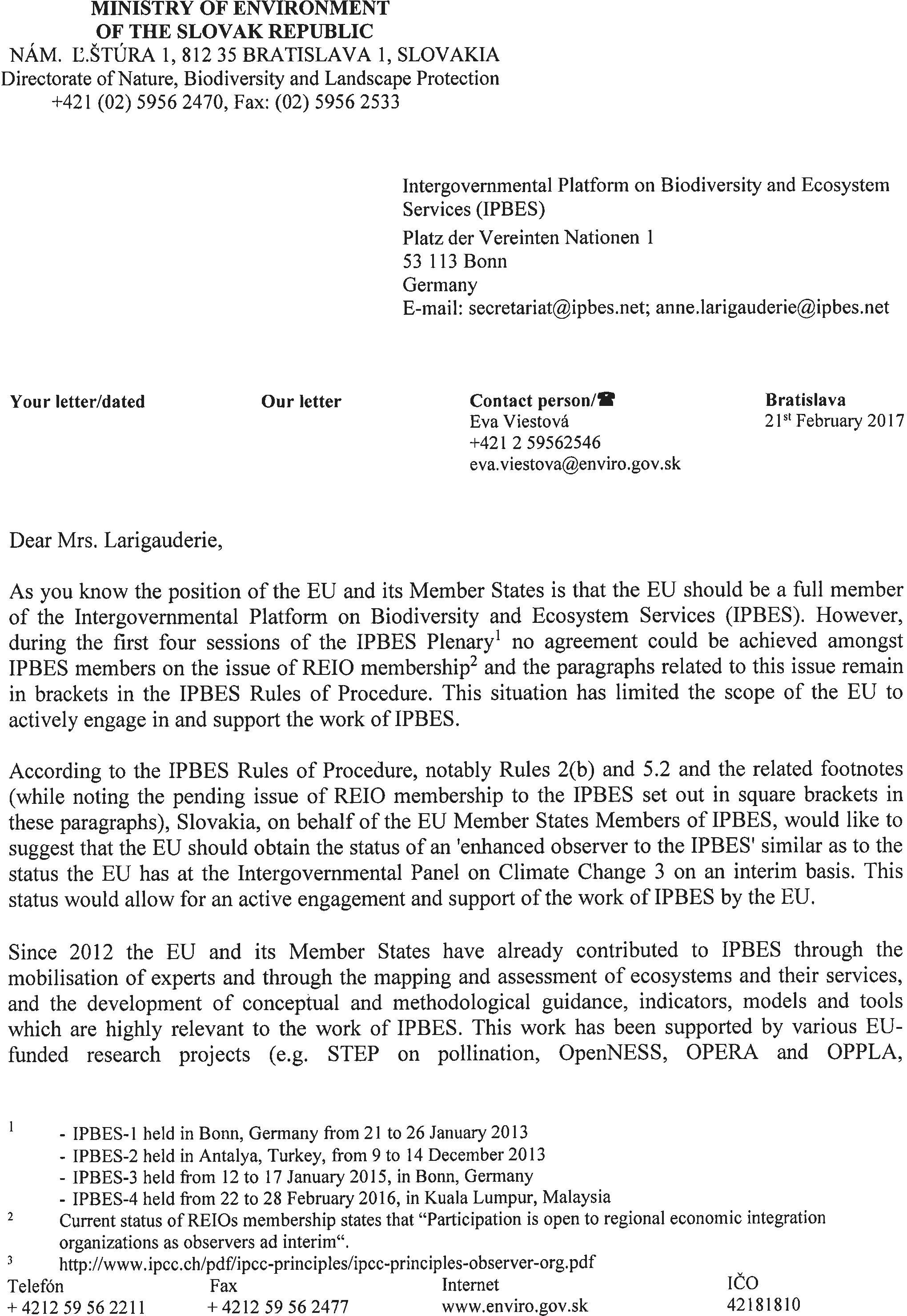 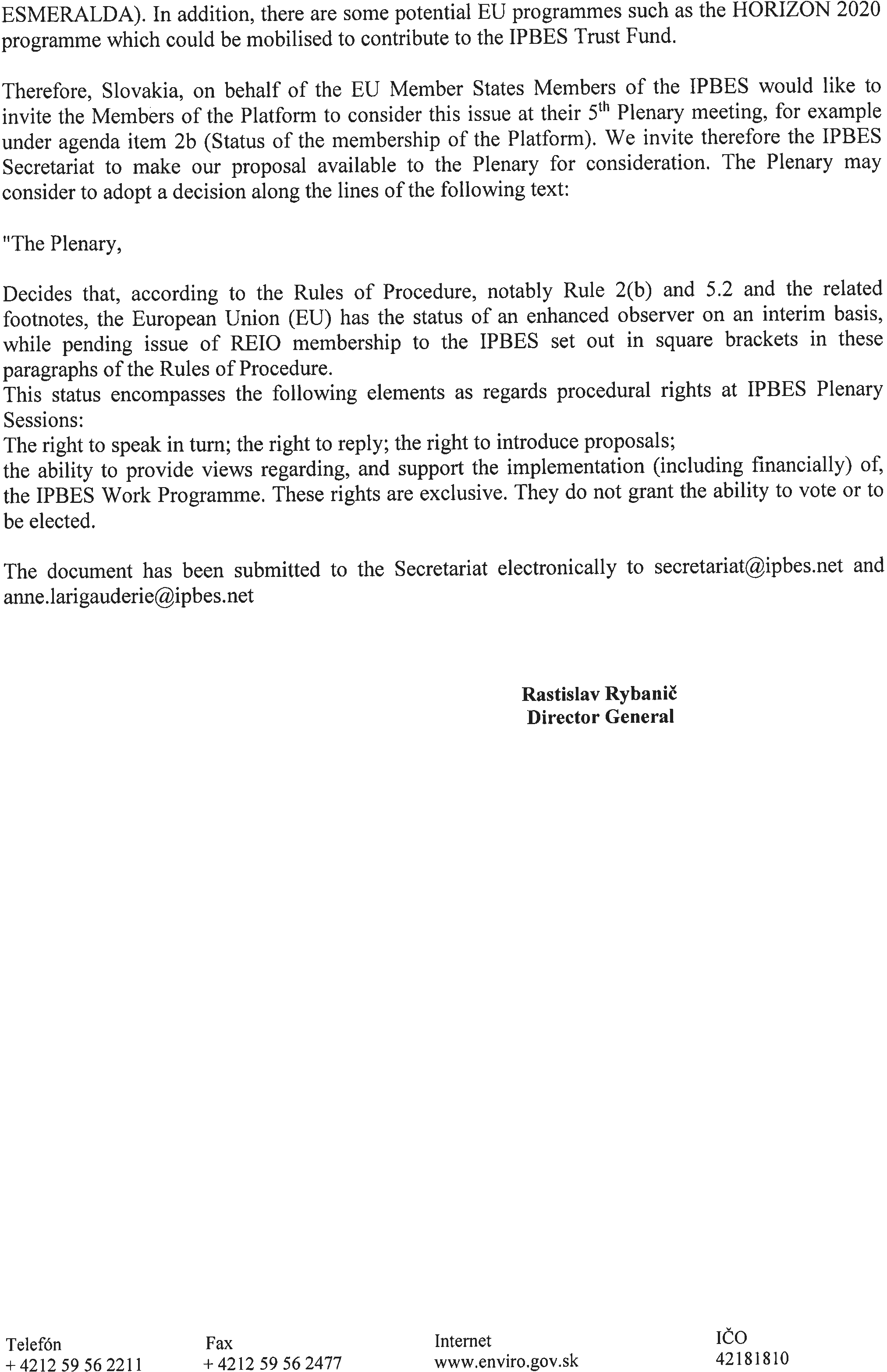 UNITED 
NATIONS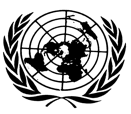 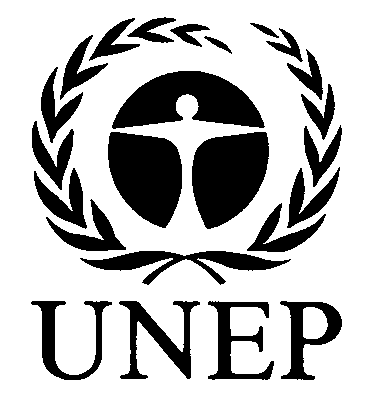 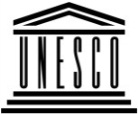 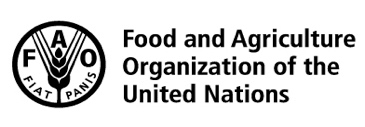 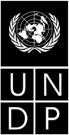 BESIPBES/5/INF/27IPBES/5/INF/27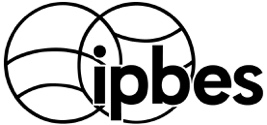 Intergovernmental Science-Policy Platform on Biodiversity and Ecosystem ServicesIntergovernmental Science-Policy Platform on Biodiversity and Ecosystem ServicesIntergovernmental Science-Policy Platform on Biodiversity and Ecosystem ServicesIntergovernmental Science-Policy Platform on Biodiversity and Ecosystem ServicesIntergovernmental Science-Policy Platform on Biodiversity and Ecosystem ServicesDistr.: General
22 February 2017English onlyDistr.: General
22 February 2017English only